«Con cuore di padre: così Giuseppe ha amato Gesù, chiamato in tutti e quattro i Vangeli il figlio di Giuseppe». Con queste parole Papa Francesco apre la lettera apostolica Patris Corde, per celebrare il 150° anniversario della dichiarazione di San Giuseppe come patrono della Chiesa universale.Da questa lettera abbiamo preso spunto per il titolo di questa traccia. Giuseppe ha davvero accolto Gesù come un padre, anzi, con cuore di padre; lo ha cresciuto con umiltà e pazienza, proprio come se fosse suo figlio. In fondo da tutti, vicini e lontani, ebrei osservanti e non, Gesù era conosciuto come “il figlio del falegname”, almeno fino all’età della vita pubblica.Non ci è sembrato dunque azzardato affermare che Giuseppe ci presenta suo figlio, il bambino che lui ha allevato come un figlio, ben consapevole fin dall’inizio (o quasi) che questo bambino era in realtà Figlio di Dio.Abbiamo dunque voluto mettere l’accento sul lato umano della vita di Gesù, che come tutti i bambini ha avuto una famiglia terrena composta da un papà e da una mamma. E abbiamo voluto che Giuseppe fosse il narratore di questo Tempo di Avvento, prendendoci una piccola licenza letteraria, dal momento che nei vangeli Giuseppe non dice nulla: è l’uomo dell’azione.Un sussidio leggermente diverso dagli anni scorsi. Non un libretto da consegnare ai ragazzi per vivere l’Avvento a casa, in famiglia, ma una traccia per i catechisti, per dare linearità al cammino dell’Avvento. Alcuni contenuti, poi, potranno essere trasmessi ai ragazzi e alle famiglie per la riflessione durante la settimana: starà alla creatività di ogni catechista individuare gli strumenti più opportuni.Cosa troverete in questa traccia?Il vangelo della domenica con un breve commento adatto ai ragazzi;Uno stralcio dalla lettera “Patris Corde” che evidenzia una caratteristica di Giuseppe (pazienza, accoglienza, obbedienza, coraggio, ombra);Un breve racconto in prima persona di Giuseppe che esplicita la caratteristica della settimana;Una preghiera da dire insieme o in famiglia;Una proposta di attività.Come negli anni precedenti, la traccia sarà accompagnata da un cartellone che potrà essere posizionato in chiesa per seguire visivamente i passi di questo itinerario.Sarà un cuore diviso in cinque parti, che verranno svelate di domenica in domenica (le 4 domeniche di Avvento + il giorno di Natale). Progressivamente si scoprirà un disegno sotto il cuore, che sarà una immagine della Sacra Famiglia di Gesù. A margine di ogni pezzo di immagine troverete l’atteggiamento di Giuseppe a cui si fa riferimento. Ci auguriamo anche quest’anno che il lavoro che abbiamo preparato possa essere utile per i vostri gruppi. Ci piacerebbe avere un ritorno dalle varie parrocchie, per capire se ritornare a produrre sussidi in formato libretto o continuare a produrre tracce, sempre più curate e approfondite, per i catechisti.Buon cammino e Buon Natale!don Fabio Bonifazio e l’équipe diocesana dell’Ufficio CatechisticoChi è Giuseppe? Video introduttivo: https://youtu.be/4_XXtabbIDYTutti i video di catechesi sono stati creati dalla Diocesi di Aosta per promuovere il progetto della Casa della Carità. Per saperne di più: https://youtu.be/THpxNm8bD6M 28 novembre - I domenica di AvventoIl tempo di Avvento è un tempo di attesa. Ma cosa vuol dire davvero la parola “attesa”? Ci avete mai riflettuto attentamente? Vuol dire semplicemente aspettare? Beh, no. Attesa significa essere “tesi a”. Tesi come la corda di una chitarra o di un violino, avete presente? Cioè, non molla, non attorcigliata, ma distesa e allungata. Sì, perché attendere qualcosa significa allungarci con il cuore verso ciò a cui ci stiamo preparando e che ci sta venendo incontro (Ad-vento). Dunque tesi, anzi, protesi e vigilanti, perché possiamo far vibrare il nostro cuore e far risuonare la nostra gioia quando Gesù verrà ad abitare in noi, al termine di questo tempo di preparazione.Giuseppe, padre pazienteAnche attraverso l’angustia di Giuseppe passa la volontà di Dio, la sua storia, il suo progetto. Giuseppe ci insegna così che avere fede in Dio comprende pure il credere che Egli può operare anche attraverso le nostre paure, le nostre fragilità, la nostra debolezza. E ci insegna che, in mezzo alle tempeste della vita, non dobbiamo temere di lasciare a Dio il timone della nostra barca. A volte noi vorremmo controllare tutto, ma Lui ha sempre uno sguardo più grande. (Lettera apostolica “Patris Corde”)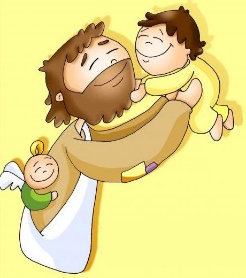 Non potete immaginare quanto ho atteso di poter sposare Maria, così bella, così dolce, così umile… è stato il mio sogno da quando l’ho conosciuta. Desideravo tanto avere una famiglia con lei, avere dei figli. Lei, una ragazza nel fiore dei suoi anni; io, un po’ più grande di lei, cominciavo a fare i conti con il tempo che passa. E mi dicevo “O adesso o mai più”. Però la fiducia non è mai mancata. Sono sempre stato certo del mio amore per Maria e del suo per me. E soprattutto avevo grande fiducia nel Signore. Bastava solo avere un po’ di pazienza e il nostro sogno si sarebbe coronato. Catechesi: https://youtu.be/TukTZYidJIQSe pensi alla parola “paziente” cosa ti viene in mente?In una famiglia chi deve avere più pazienza? I genitori o i figli?Saresti disposto a condividere le tue cose con un altro bambino?Marco Mengoni – Cambia un uomo: https://youtu.be/or8XEH0e-fUAttivitàDividere i ragazzi in gruppi di 3/4 persone secondo il numero totale del gruppoPreparare un’immagine in formato A3 di san Giuseppe, tagliarla in tanti pezzi (come per un puzzle) e mettere in una busta.  Dare ad ogni gruppetto la busta e chiedere di ricomporre il puzzle.Al termine chiedere come sono riusciti a lavorare insieme, se hanno dovuto esercitare la pazienza, e ricondurre il discorso alla pazienza di S. Giuseppe.5 dicembre - II domenica di AvventoAvete notato che la presentazione di Giovanni Battista è preceduta da una ricca introduzione sui protagonisti della vita civile e politica del tempo? Perché? Probabilmente l’evangelista Luca vuole sottolineare il fatto che la predicazione di Giovanni, che prepara la venuta di Gesù, si intreccia con la vita quotidiana di un popolo, con la sua storia. Inoltre, Gesù viene presentato come il responsabile e garante della nostra salvezza, non in opposizione ai potenti dell’epoca, ma accanto a loro. Come a dire: i governatori dell’imperatore si prendono cura delle vostre città e della vostra società, Gesù, invece, si prende cura dei vostri cuori. Ai governatori spetta il compito di riempire le buche sulle strade delle città; a Gesù invece il compito di aggiustare i sentieri dei nostri cuori, i sentieri che ci portano a Dio Padre.Giuseppe, Padre accoglienteTante volte, nella nostra vita, accadono avvenimenti di cui non comprendiamo il significato. La nostra prima reazione è spesso di delusione e ribellione. Giuseppe lascia da parte i suoi ragionamenti per fare spazio a ciò che accade e, per quanto possa apparire ai suoi occhi misterioso, egli lo accoglie, se ne assume la responsabilità e si riconcilia con la propria storia. Se non ci riconciliamo con la nostra storia, non riusciremo nemmeno a fare un passo successivo, perché rimarremo sempre in ostaggio delle nostre aspettative e delle conseguenti delusioni. (Lettera apostolica “Patris Corde”)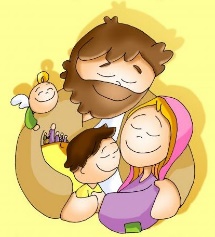 Qualcosa ha sconvolto i nostri piani… Ricordo quel giorno in cui Maria è venuta da me in bottega accarezzandosi il grembo… “Avremo un bambino”, mi disse. Avremo? Non vi nascondo che il primo pensiero che ho avuto è stato di essere preso in giro. Poi mi ha raccontato cosa le era accaduto, l’angelo di Dio che le era apparso e le aveva detto “Sarai madre del Figlio di Dio per opera dello Spirito Santo”. Le ho chiesto di lasciarmi un momento da solo nella mia bottega… dovevo riflettere. La legge avrebbe voluto che io la denunciassi pubblicamente e la allontanassi, perché quel figlio non poteva essere mio. Poi mi sono detto “Giuseppe, non essere impulsivo, rifletti con calma. In fondo Maria è una brava ragazza e si è sempre comportata bene con te… deve esserci una spiegazione”. Sì, deve esserci sicuramente…Catechesi: https://youtu.be/5wmbNNiNyPsSe pensi alla parola “accogliente” cosa ti viene in mente?Tu saresti in grado di accogliere nuove situazioni di vita?Thegiornalisti - Proteggi questo tuo ragazzo: https://youtu.be/gd9792t2RUI AttivitàPreparare un cartellone con scritto: AccoglierePer i più piccoli far prima far disegnare che cosa vuol dire accogliere e poi mettere sul cartellone i disegniPer i più grandi fare un brainstorming sulla parola Accogliere e scriverla sul cartelloneAl termine sia per il gruppo dei piccoli che per quello dei grandi chiedere quando loro sono capaci di accogliere e poi condurli a quanto ha fatto Giuseppe con il suo Sì, accogliendo Maria e il disegno di Dio. 12 dicembre - III domenica di AvventoVi ricordate che domenica scorsa Giovanni invitava a preparare le strade al Signore? Diceva di raddrizzare i sentieri, di riempire le fosse, di rimuovere gli ostacoli… Ebbene, oggi quelle folle chiedono a Giovanni: “Che cosa dobbiamo fare?”. Come si fa a preparare la strada a Gesù? La strada è quella della generosità, dell’aiutare gli altri; dell’onestà, del non pretendere più di quanto meritiamo; della mitezza, del non essere aggressivi con gli altri. Queste sono le strade che dobbiamo preparare e sono le strade che Gesù percorrerà volentieri.È la domenica della gioia (Gaudete): l’attesa si fa sempre più impaziente e sentiamo ormai vicino il giorno in cui Gesù verrà ad abitare in noi. Prepariamo a lui i sentieri più belli e i cuori più caldi.Giuseppe, Padre obbedienteGiuseppe è fortemente angustiato davanti all’incomprensibile gravidanza di Maria: non vuole «accusarla pubblicamente»,[14] ma decide di «ripudiarla in segreto» (Mt 1,19). Nel primo sogno l’angelo lo aiuta a risolvere il suo grave dilemma: «Non temere di prendere con te Maria, tua sposa. Infatti, il bambino che è generato in lei viene dallo Spirito Santo; ella darà alla luce un figlio e tu lo chiamerai Gesù: egli infatti salverà il suo popolo dai suoi peccati» (Mt 1,20-21). La sua risposta fu immediata: «Quando si destò dal sonno, fece come gli aveva ordinato l’angelo» (Mt 1,24). Con l’obbedienza egli superò il suo dramma e salvò Maria. (Lettera apostolica “Patris Corde”)E così l’angelo che aveva parlato a Maria apparve anche a me in sogno e mi disse di stare tranquillo: Maria non mi aveva preso in giro! Il bambino che portava nel grembo era Figlio di Dio e Lui lo aveva generato in Maria per mezzo dello Spirito… proprio come mi aveva detto lei. Beh, almeno sapevo che non mi aveva mentito. Ma la cosa che mi ha sorpreso è stata che l’angelo mi disse: “Lo chiamerai Gesù”. Ma allora questo bambino sarà anche un po’ figlio mio? Insomma, mi veniva chiesto di fargli da padre, anche se non lo avevo generato io… Non era semplice, ma ho capito che me lo stava chiedendo Dio. E allora non ho potuto fare altro che rispondere di sì.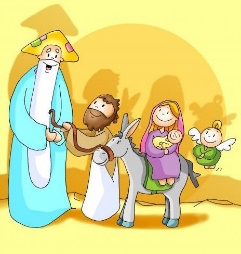 Catechesi: https://youtu.be/xXkSuqoihuMSe pensi alla parola “obbediente” cosa ti viene in mente?Credi che obbedire e fidarsi siano due concetti collegati?Come ti stai preparando per accogliere Gesù a Natale?F.Battiato ft.C.Consoli-Tutto L'Universo Obbedisce All'Amore: https://youtu.be/Q0pH-AEtdgw AttivitàSimon Says Simon Says è un classico gioco di obbedienza in cui vince il giocatore che obbedisce a ogni comando. Tutti i giocatori dovrebbero essere in piedi per il gioco all'inizio. "Simon dice alzare la mano destra". I giocatori dovrebbero obbedire solo ai comandi per cui Simon dice. Se viene dato un comando come "abbassa la mano", i giocatori che seguono quel comando sono fuori del gioco perché Simon non ha detto di farlo. I comandi vengono dati fino a quando rimane un solo giocatore.Al termine riflettere sul senso dell'obbedienza. Giuseppe ha saputo dire sì a Dio e far comprendere quando è importante ascoltare Dio e le persone che ci vogliono bene.19 dicembre - IV domenica di AvventoFacciamo un passo indietro: abbiamo incontrato nelle scorse domeniche Giovanni adulto che battezzava e invitava alla conversione. Oggi troviamo Maria che subito dopo l’annuncio dell’angelo va a trovare Elisabetta, una sua parente. Anche lei aspetta un bambino e sarà proprio Giovanni. E quando Elisabetta vede arrivare Maria, la chiama “benedetta” e “beata”. Due parole bellissime, che rendono Maria ancora più bella e raggiante. È benedetta perché è stata scelta da Dio ed è beata, cioè felice, fortunata, perché si è fidata della Parola di Dio, ha creduto nel suo adempimento. Ha creduto, cioè, che quella Parola si potesse realizzare. Ci pensate? Se fossimo noi oggi a ricevere la visita di Maria, ci basterebbe dire una parola: “Grazie!”. Perché è grazie alla disponibilità di Maria che Dio ha potuto donare al mondo la presenza di suo Figlio Gesù.Giuseppe, Padre coraggiosoSe la prima tappa di ogni vera guarigione interiore è accogliere la propria storia, ossia fare spazio dentro noi stessi anche a ciò che non abbiamo scelto nella nostra vita, serve però aggiungere un’altra caratteristica importante: il coraggio creativo. Esso emerge soprattutto quando si incontrano difficoltà. Infatti, davanti a una difficoltà ci si può fermare e abbandonare il campo, oppure ingegnarsi in qualche modo. Sono a volte proprio le difficoltà che tirano fuori da ciascuno di noi risorse che nemmeno pensavamo di avere. (Lettera apostolica “Patris Corde”)Non è stato un cammino facile, devo dirvi in tutta onestà. Tutti sapevano che io e Maria non eravamo ancora sposati e il fatto che lei aspettasse un bambino faceva chiacchierare parecchio la gente del paese. In fondo a Nazareth si conoscono quasi tutti…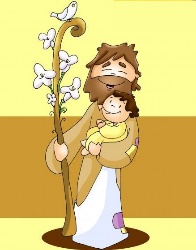 Ma mi sono ricordato delle parole dell’angelo: “Non temere, Giuseppe”. Già, di cosa avrei dovuto aver paura? Ero nelle mani di Dio! Era lui a realizzare questa grande opera e mi stava chiedendo di essere strumento. Così mi sono armato di coraggio e sono stato vicino alla mia dolce Maria, perché le chiacchiere della gente non potevano rubarci la felicità.Catechesi https://youtu.be/aH__RaLWdmU Se pensi alla parola “coraggioso” cosa ti viene in mente?Quando incontri un ostacolo preferisci arrenderti oppure cerchi delle soluzioni?Quali sono le tue risorse che metti a servizio del tuo coraggio creativo?Ed Sheeran - Tides: https://youtu.be/P_kRTqaD8Mc AttivitàEntrate subito nel vivo del tema, chiedendo ai ragazzi di raccontare un episodio in cui si sono sentiti coraggiosi. A questo punto li sollecitiamo ad esprimere la loro idea riguardo a:• Cos'è il coraggio?• Quale definizione ne danno i dizionari?• Perché Giuseppe era un uomo coraggioso?Accompagnateli, pian piano, verso l'idea di un coraggio che non è semplicemente «non aver paura di niente e di nessuno», quanto piuttosto la capacità di discernere tra ciò che è bene o male, giusto o sbagliato, e decidere di fare la scelta giusta, come ha fatto Giuseppe25 dicembre - Natale del Signore (Messa della Notte)Se avessero saputo che quel bambino era il Figlio di Dio, avrebbero tenuto un letto libero in casa, non credete? Come quando si riceve a casa un ospite speciale, prepariamo con cura la stanza degli ospiti, o a volte addirittura la nostra… E invece per Maria e Giuseppe non c’è posto. Non resta che sistemarsi nella stalla, che in realtà faceva parte anch’essa della casa e fungeva da stalla, da dispensa, da magazzino, un po’ di tutto insomma. Un luogo semplice. Ma a Gesù basta questo. È un’altra ospitalità quella che cerca lui! È l’ospitalità del cuore.E il nostro cuore com’è? È una mangiatoia calda e accogliente? È un cuore trepidante che sa stupirsi di fronte alle cose semplici, come la nascita di un bambino? Il Natale è la festa della semplicità. Proviamo a riscoprirne la bellezza!Giuseppe, Padre nell’ombraLa felicità di Giuseppe non è nella logica del sacrificio di sé, ma del dono di sé. Non si percepisce mai in quest’uomo frustrazione, ma solo fiducia. Il suo persistente silenzio non contempla lamentele ma sempre gesti concreti di fiducia. Il mondo ha bisogno di padri, rifiuta i padroni, rifiuta cioè chi vuole usare il possesso dell’altro per riempire il proprio vuoto; rifiuta coloro che confondono autorità con autoritarismo, servizio con servilismo, confronto con oppressione, carità con assistenzialismo, forza con distruzione. Ogni vera vocazione nasce dal dono di sé, che è la maturazione del semplice sacrificio. Anche nel sacerdozio e nella vita consacrata viene chiesto questo tipo di maturità. Lì dove una vocazione, matrimoniale, celibataria o verginale, non giunge alla maturazione del dono di sé fermandosi solo alla logica del sacrificio, allora invece di farsi segno della bellezza e della gioia dell’amore rischia di esprimere infelicità, tristezza e frustrazione. (Lettera apostolica “Patris Corde”)Insieme abbiamo affrontato qualunque difficoltà, anche il lungo viaggio verso Betlemme, il paese di mio padre, perché c’era il censimento e dovevamo farci registrare. E proprio lì Maria ha partorito, in condizioni di povertà assoluta… ma non importa, ciò che ci rendeva ricchi e felici era sapere che il progetto di Dio si era realizzato. Quello che avevo provato in quei mesi non lo avevo raccontato a nessuno, ma solo a Maria. Perché il mio centro era lei e il bambino che portava in grembo.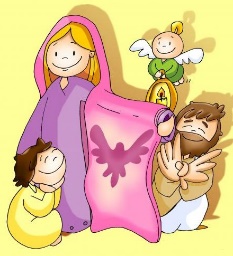 E la sua nascita è stata davvero un’invasione di luce nella nostra vita. Ero infinitamente grato a Dio per aver scelto di far nascere suo Figlio in una famiglia come la nostra e per avermi permesso di fargli da padre. L’ho sentito e l’ho cresciuto come se fosse figlio mio, perché questo mi aveva chiesto Lui. E così, con cuore di padre, vi presento mio figlio!Catechesi: https://youtu.be/go9vGQcUVN0A Betlemme di Giudea: https://youtu.be/nfPyGRjx0_M AttivitàGesù è con noi. È venuto a illuminare la nostra vita. Come sarebbe bello se fosse sempre con noi, in ogni momento, anche mentre siamo a tavola con la nostra famiglia!Chiediamo ai ragazzi di costruire a casa loro un dado di cartoncino e sulle facce scrivere delle semplici preghiere da utilizzare prima dei pasti. Non in tutte le famiglie si usa ringraziare prima di mangiare: potrebbe essere l’occasione buona, è come far sedere Gesù a tavola con noi.